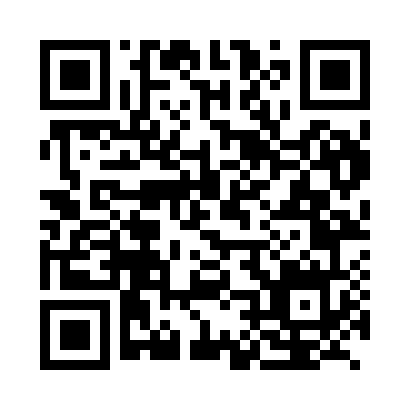 Prayer times for Heihe, ChinaWed 1 May 2024 - Fri 31 May 2024High Latitude Method: Angle Based RulePrayer Calculation Method: Muslim World LeagueAsar Calculation Method: ShafiPrayer times provided by https://www.salahtimes.comDateDayFajrSunriseDhuhrAsrMaghribIsha1Wed1:454:0511:273:296:499:002Thu1:424:0411:273:296:519:033Fri1:384:0211:273:306:529:064Sat1:354:0011:273:306:549:095Sun1:323:5911:273:316:569:126Mon1:293:5711:273:326:579:147Tue1:253:5511:263:326:599:178Wed1:223:5411:263:337:009:209Thu1:193:5211:263:337:029:2310Fri1:153:5011:263:347:039:2611Sat1:123:4911:263:347:059:2912Sun1:113:4711:263:357:069:3213Mon1:103:4611:263:367:079:3414Tue1:103:4411:263:367:099:3515Wed1:093:4311:263:377:109:3616Thu1:093:4211:263:377:129:3617Fri1:083:4011:263:387:139:3718Sat1:083:3911:263:387:149:3719Sun1:073:3811:263:397:169:3820Mon1:073:3611:263:397:179:3921Tue1:063:3511:273:407:199:3922Wed1:063:3411:273:407:209:4023Thu1:053:3311:273:417:219:4024Fri1:053:3211:273:417:229:4125Sat1:053:3111:273:427:249:4226Sun1:043:3011:273:427:259:4227Mon1:043:2911:273:437:269:4328Tue1:043:2811:273:437:279:4329Wed1:033:2711:273:447:289:4430Thu1:033:2611:283:447:299:4431Fri1:033:2511:283:457:309:45